Конспект урока изобразительной деятельностиТема: “Изготовление открытки ко Дню Победы”.Цель: изготовление поздравительной открытки к 9 мая.Задачи:Коррекционно-образовательные: закрепить знания и умения, полученные на прошлых уроках; научить приемам украшения открытки; выполнить поздравительную открытку ветерану.Коррекционно-развивающие: способствование развитию творческих способностей детей; развитие умения планировать свою деятельность, развитие зрительного восприятия, глазомера, зрительно-моторную координацию, мелкую моторику.Коррекционно-воспитательные: вызвать чувства патриотизма, уважения к ветеранам; пробудить интерес к самостоятельному решению задач; прививать аккуратность, терпеливость в достижении результата, художественный вкус, умение видеть красоту.Материалы к уроку: презентация урока «Открытка ко Дню Победы», лекция.Тип урока: ознакомление с новым материалом и закрепление полученных знаний.Методы и приёмы: беседа и рассказ, инструктаж, практическая работа, самооценка.Ход урока:1. Организационный момент. Приветствие:– Здравствуйте ребята! Здравствуйте, уважаемые гости! Проверка готовности учащихся к уроку:– Для работы на уроке необходимо иметь следующие материалы цветной картон для основы открытки (на выбор один из предложенных цветов - желтый, золотой, красный, синий), (заготовки листиков и цветов – гвоздики), ножницы, клей ПВА, 2-3, распечатка поздравлений ветеранам.Сообщение темы и задач урока. 2. Презентация.– Сегодня на занятии вы будите выполнять открытки ветеранам Великой Отечественной войны.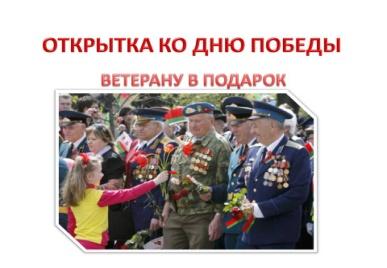 – Когда празднуется День Победы? (ответ детей - 9 мая)– Почему он называется День Победы? (ответ детей - В этот день закончилась Великая Отечественная война).– История праздника День Победы ведется с 9 мая 1945 года, потому что именно в этот день в пригороде Берлина произошло подписание акта о безоговорочной и полной капитуляции гитлеровской Германии, и была провозглашена победа Красной Армии против немецко-фашистских захватчиков.– Первый День Победы праздновался так, как, наверное, отмечалось очень мало праздников в истории страны. Люди на улицах поздравляли друг друга, обнимались, целовались и плакали. 9 мая вечером в Москве был дан Салют Победы, самый масштабный в истории СССР: из тысячи орудий было дано тридцать залпов.(на экране идёт показ презентации)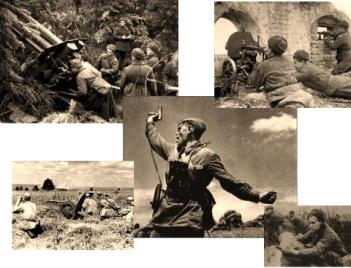 Война — это страшное слово. Сколько жизней унесла она, сколько ни в чём не повинных людей погибло. Нет в нашей стране ни одной семьи, из которой бы война не унесла чью-то жизнь или не искалечила кого-то пулями и осколками. К счастью, мы не видели её, но мы всегда должны помнить о тех, кто защищал нашу землю; кто, не жалея себя и своей жизни, боролся на полях сражений.К сожалению, с каждым годом остается все меньше очевидцев и участников тех страшных военных событий, но у нас с вами ещё есть возможность поблагодарить их за мужество и героизм, за то, что мы с вами живём в мирное время!– Хотите поздравить этих замечательных, смелых людей с Днём Победы? (ответ детей – Конечно, да).– Выразить огромную благодарность и почтение нашим дорогим ветеранам в День Победы можно разными способами. Но в этот символический день нашим ветеранам главное знать, что их дети и внуки, правнуки помнят про них, про их подвиг.– Давайте же и мы порадуем их открытками в технике квиллинг, которые вы сегодня сделаете своими руками ко Дню Победы. Взяв в руки ваши поздравления, Ветераны вспомнят свою молодость, боевых товарищей.– Посмотрим на символы Победы, используемые в открытке. Какие детали вы видите? (ответ детей - Звезду, георгиевскую ленту, гвоздики).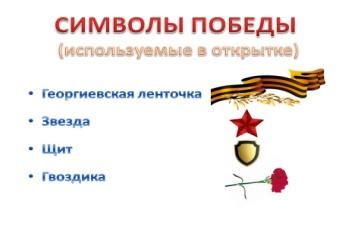 – Каждая деталь этой открытки символизирует своё отношение к победе, защите или боевой заслуге. Георгиевская Лента (слайд 4)– Впервые Георгиевская Лента появилась вместе с Георгиевским Орденом в 1769 году. Лента дополнялась девизом: «За службу и храбрость».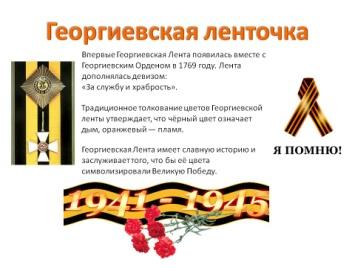 – Кто-нибудь знает, что означают цвета на георгиевской ленте? (ответы детей).– Традиционное толкование цветов Георгиевской ленты утверждает, что чёрный цвет означает дым, оранжевый — пламя.– Георгиевская Лента имеет славную историю и заслуживает того, что бы её цвета символизировали Великую Победу.Звезда (слайд 5)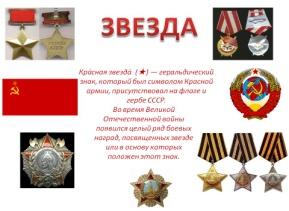 – А кто может сказать, что символизирует красная звезда? (ответы детей).– Красная звезда — геральдический знак, который был символом Красной армии, присутствовал на флаге и гербе СССР. Во время Великой Отечественной войны появился целый ряд боевых наград, посвященных звезде или в основу которых положен этот знак.Щит(слайд 6)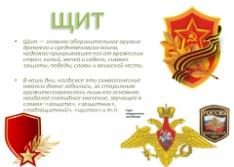 – Вы знаете, что такое щит и для чего он нужен? (ответы детей)– Щит — главное оборонительное оружие древнего и средневекового воина, надежно прикрывавшее его от вражеских стрел, копий, мечей и сабель, символ защиты, победы, славы и воинской чести.– В наши дни, когда все эти символические нюансы давно забылись, за старинным оружием сохранилось лишь его основное, наиболее очевидное значение, звучащее в словах: «защита», «защитник», «подзащитный», «щиток» и т.п.Гвоздика (слайд 7)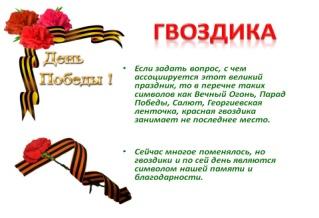 – Если задать вопрос, с чем ассоциируется День Победы, то в перечне таких символов как Вечный Огонь, Парад Победы, Салют, Георгиевская ленточка, красная гвоздика занимает не последнее место. – Ведь гвоздика издавна считается цветком, который символизирует невинно пролитую кровь. Вот почему этот цветок занимает почетное место среди символов Дня Победы. Еще при СССР гвоздику стали изображать на открытках, посвященных 9 Мая. Также гвоздика олицетворяет мужество и храбрость, победу и преодоление трудностей.– Вместе с тем одним из популярных цветов, которые дарят ветеранам, является тюльпан, непременно красного цвета. А на параде 1945 года дарили полевые цветы, поэтому и сегодня многие дарят ветеранам букеты из полевых цветов, ромашек и незабудок, словно в память о том далеком счастливом дне. Незабудка – это напоминание о тех, кого нет рядом и о тех, кого нет уже на этой земле. Она символ не скорби, а светлой памяти о прошлом и надежды на счастливое будущее.Инструкция по технике безопасности при использовании требуемых инструментов.– Ребята, я надеюсь, что вы узнали что-то для себя новое о символах Победы, а теперь, прежде чем приступить к изготовлению открытки, вспомним о технике безопасности работы с ножницами и клеем (слайд8-9)(дети перечисляют правила)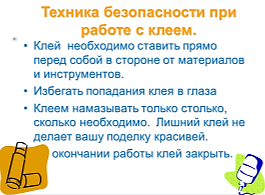 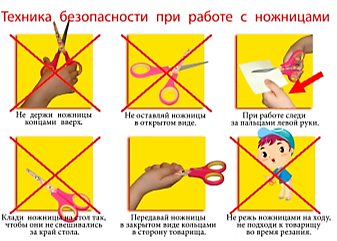 4. Практическое задание (изготовление открытки) (слайд 10).– Для начала выполнения поздравительной открытки необходимо выбрать цвет для фона. Основа будет сделана из цветного картона (золотой, красный, желтый, синий).– Форма открытки может быть любой, круглой и традиционной прямоугольной формы. (схемы композиций). С учащимися обсуждается схема композиций на открытке. Показать основные приемы работы при создании оформления. Проанализировать с учениками, какие элементы подойдут для украшения.– Посмотрите на шаблоны, как выполнить гвоздику. Звезда.– Также есть несколько способов выполнения звезды. Мы будем резать заготовку из красной бумаги (распечатку) и складывать по линиям сгиба.– Также в композицию открытки можно включить лавровую веточку, голубей, вечный огонь, фронтовое письмо (шаблоны). Ребята делают собственные эскизы в виде схем украшения открыток. Далее следует практическая работа учащихся.В завершении урока открытки ставим на один стол.5. Закрепление. Анализ проделанной работы.– А теперь вернемся к теме и задачам урока. Вы поняли, как выполнять украшения для поздравительной открытки в технике квиллинг? (ответ детей - Да. Мы поняли, как выполнять украшения в технике квиллинг).– Молодцы! А теперь приведем рабочее место в порядок, клей, ножницы убираем в отведенные места.Выставка работ. Рефлексия результатов работы обучающихся (в форме беседы):– Ребята, посмотрите, какие получились у вас замечательные поздравительные открытки. Они могут стать отличным подаркам для ветеранов Великой Отечественной войны.– Что ж, наш урок подходит к завершению. Подведем итоги– Вам понравился наш урок?– Что нового вы узнали?– Что научились делать?– Как вы думаете, зачем нам нужен был этот урок?– А теперь, давайте вместе, оценим вашу работу на сегодняшнем уроке.6.Оценка деятельности учащихся на уроке. Обсуждение (анализ “+” и “-”). Выбрать хорошую работу, похвалить автора. Объяснить ученикам, что верно и что ошибочно в остальных работах.– Молодцы, ребята!– Сегодня на уроке вы получили дополнительный жизненный опыт.– Надеюсь, что знания и умения, полученные на уроке, помогут вам лучше ориентироваться в окружающем мир.– Большое спасибо за урок! Мне очень понравилось с вами работать!7. Внеурочная деятельность. Организация и оформление выставки к 9 мая «Открытка ветерану».